PHƯƠNG ÁN ĐẢM BẢO AN TOÀN KHI TRẺ QUAY LẠI HỌC TRỰC TIẾP TẠI TRƯỜNG VÀ CÁC PHƯƠNG ÁN XỬ TRÍ KHI CÓ CÁC TRƯỜNG HỢP MẮC COVID-19Căn cứ Công văn số 1052/UBND-KGVX ngày 08/4/2022 của Ủy Ban nhân dân Thành phố Hà Nội về việc cho trẻ mầm non được trở lại trường học trực tiếp và cho phép các trung tâm khác thực hiện nhiệm vụ giáo dục thường xuyên thuộc 30 quận, huyện, thị xã được tổ chức các hoạt động giáo dục;Căn cứ Quyết định số 543/QĐ-BGDĐT  ngày 23/2/2022 của Bộ giáo dục và Đào tạo  về việc phê duyệt Sổ tay đảm bảo an toàn phòng, chống dịch covid-19 trong trường học (sửa đổi, bổ sung lần 2);Căn cứ Hướng dẫn  số 489/HDLN:SGD ĐT-SYT ngày 28/02/2022 của Liên sở: Sở GD& ĐT – Y tế về đảm bảo phòng chống dịch thích ứng an toàn, linh hoạt kiểm soát dịch bệnh Covid-19 khi học sinh trở lại trường học; Căn cứ Kế hoạch số 187/KH-UBND ngày 08/4/2022 của Ủy ban nhân dân quận Long Biên về việc tổ chức thực hiện đảm bảo an toàn khi trẻ mầm non đi học trực tiếp tại trường và học viên các trung tâm (tin học, ngoại ngữ, bồi dưỡng kỹ năng,..) thực hiện nhiệm vụ giáo dục thường xuyên tham gia trực tiếp giảng dạy tại cơ sở giáo dục;Căn cứ vào số liệu khảo sát lấy ý kiến phụ huynh cho trẻ mầm non về việc đăng ký cho con học trực tiếp tại trường.Để chuẩn bị đón trẻ mầm non đi học trực tiếp tại trường, nhằm đảm bảo an toàn sức khỏe cho cán bộ, giáo viên, nhân viên và học sinh theo phương châm “Thích ứng an toàn, linh hoạt, kiểm soát hiệu quả dịch Covid-19’’ Trường Mầm non Hoa Sen xây dựng Kế hoạch tổ chức thực hiện việc đảm bảo an toàn khi trẻ mầm non đi học trực tiếp tại trường, cụ thể như sau:  I. MỤC ĐÍCH-YÊU CẦU:1. Mục đích	Đảm bảo an toàn phòng chống dịch Covid-19 nhằm thực hiện đạt mục tiêu kép trong hoạt động giáo dục; đặt an toàn sức khỏe tính mạng của cán bộ, giáo viên, nhân viên và trẻ là nhiệm vụ quan trọng nhất.2. Yêu cầu- Chủ động thực hiện nhiệm vụ được giao theo kế hoạch và chuẩn bị đầy đủ các điều kiện, sẵn sàng ứng phó với mọi tình huống khi có cán bộ, giáo viên, nhân viên và học sinh dương tính với Covid-19; đảm bảo thông tin đầy đủ kịp thời về diễn biến dịch bệnh.- Mỗi CB, GV, NV trong nhà trường cần nắm chắc, hiểu đúng về tình hình dịch bệnh từ đó tích cực tuyên truyền, chủ động có biện pháp phòng ngừa dịch bệnh đúng cho bản thân, gia đình và cộng đồng.- Nhà trường tạo điều kiện tốt nhất đảm bảo an toàn cho cán bộ, giáo viên, nhân viên và học sinh quay trở lại học tập trong điều kiện bình thường mới.II. NỘI DUNG1. Thời điểm thực hiện:Bắt đầu học trực tiếp từ ngày 13/4/2022 (Thứ tư)2. Nguyên tắc thực hiện:- Trên cơ sở tự nguyện, đồng thuận của cha mẹ học sinh, nhà trường tổ chức dạy học trực tiếp theo kế hoạch dạy học của nhà trường đã xây dựng từ đầu năm học 2021-2022; Trường tổ chức  hoạt động bán trú theo công văn số 733/SGDĐT-CTTT-KHCN ngày 29/3/2022 của Sở giáo dục và Đào tạo Hà Nội.- Trường đạt yêu cầu an toàn trong phòng, chống dịch Covid-19 theo các tiêu chí tai Hướng dẫn liên ngành 489/HDLN-SGD ĐT-SYT ngày 28/02/2022 của Sở giáo dục và Đào tạo và Sở Y tế; chuẩn bị tốt các điều kiện về cơ sở vật chất, xây dựng kế hoạch diễn tập xử lý khi có tình huống cán bộ, giáo viên, nhân viên, học sinh là F0; tổ chức tổng vệ sinh môi trường, khử khuẩn phòng học. đồ dùng đồ chơi trước và sau buổi học.- Trong quá trình tổ chức dạy học trực tiếp, nếu xảy ra các trường hợp liên quan đến vấn đề dịch tễ, không bảo đảm an toàn trong phòng, chống dịch Covid-19, ban chỉ đạo phòng chống dịch của nhà trường chủ động xử lý theo hướng dẫn và báo cáo Ban chỉ đạo phòng, chống dịch của phường.B. TỔ CHỨC THỰC HIỆN:I. Ban chỉ đạo phòng, chống dịch Covid-19:- Ban chỉ đạo phòng, chống dịch Covid-19 được thành lập từ đầu năm học 2021 - 2022 theo Quyết định số: 77 /QĐ-MNHS ngày 24/9/2021, các thành viên trong Ban chỉ đạo được phân công và thực hiện nhiệm vụ theo quy định.- Ban chỉ đạo thường xuyên cập nhật thông tin, họp định kì hoặc họp khẩn cấp để triển khai phòng chống dịch hiệu quả.- Cập nhật, thông báo diễn biến, phổ biến các biện pháp phòng chống dịch đến các CBGVNV trong nhà trường để đảm bảo phòng, chống dịch Covid-19.- Nghiêm túc thực hiện các nội quy, quy định đã ban hành đối với CBGV-NV, phụ huynh và học sinh, khách đến làm việc tại trường đảm bảo phòng, chống dịch Covid-19. - Tổ chức tự kiểm tra, giám sát thực hiện công tác phòng, chống dịch trong nhà trường.- Đề xuất các biện pháp khắc phục.- Cán bộ đầu mối phụ trách công tác phòng, chống dịch tại đơn vị: + Họ và tên: Lê Thị Hương Giang+ Số điện thoại: 0902.135.095+ Email: mnhoasen@longbien.edu.vn+ Trình độ chuyên môn: Thạc sỹ khoa giáo dục mầm non+ Chức vụ và vị trí công tác: Hiệu trưởngIII. Cơ sở vật chất- Nhà trường đã đạt yêu cầu an toàn trong phòng chống dịch Covid-19 theo các tiêu chí tại Hướng dẫn 3688/HDLN - SGD&ĐT-SYT ngày 25/10/2021 của Sở Giáo dục và Đào tạo và Sở Y tế:	+ Về Cơ sở vật chất: nhà trường đã chuẩn bị tốt các điều kiện về CSVC.- Nhà trường có 01 phòng y tế với đầy đủ trang thiết bị, vật tư y tế, thuốc theo TT 13/2016/TTLT-BYT-BGDĐT ngày 12/5/2016 và Quyết định 827/QĐ-SYT ngày 6/5/2015, 3568/SYT-NVY ngày 23/7/2015 của Sở y tế Hà Nội và các TTB khử khuẩn, vệ sinh phòng chống Covid-19.	- Nhà trường bố trí 01 phòng cách ly tại tầng 1, đảm bảo cách xa các lớp học. Trang bị đầy đủ các biểu tuyên truyền, phương án xử trí khi có F0 trong trường học và các trang thiết bị, vật tư y tế, thuốc, tets nhanh theo quy định.2. Đảm bảo điều kiện về việc xây dựng kế hoạch, vệ sinh: - Nhà trường xây dựng kế hoạch diễn tập xử lý khi có tình huống cán bộ, giáo viên, nhân viên, học sinh là F0 xong trước ngày 12/04/2022 và gửi cho CBGVNV nghiên cứu.	- Họp HĐGD thông báo kế hoạch diễn tập cho CBGVNV ngày 12/04/2022	- Thực hiện diễn tập các phương án vào ngày 12/04/2022.	- Tổ chức khử khuẩn, tổng VSMT và trang trí xây dựng môi trường học tập, cảnh quan sư phạm sáng - xanh - sạch - đẹp - an toàn - thân thiện. Sau đó duy trì công tác vệ sinh hàng ngày và tổng vệ sinh hàng tuần theo lịch).	- Khi có thông báo học sinh đi học trở lại, tập trung tổng vệ sinh, trang trí khu vực cổng trường, sân trường, sân khấu, cửa các lớp học tạo khung cảnh thân thiện, vui tươi để chào đón trẻ.- Tổ chức tổng vệ sinh môi trường, khử khuẩn trước và sau buổi học theo kế hoạch cụ thể đã đề ra.3. Đảm bảo điều kiện về nguồn nhân lực:a. Đội ngũ cán bộ giáo viên, nhân viên:- Tỷ lệ CBGVNV tiêm 2 mũi vác xin trở lên, đủ điều kiện thực hiện nhiệm vụ CSND - GD trẻ trực tiếp tại nhà trường theo quy định: 53/53 = 100% (trong đó tỷ lệ đã tiêm mũi 3 là 49/53 = 92%).b. Học sinh: Căn cứ vào số lượng học sinh đăng ký đi học trực tiếp tại trường, nhà trường phân luồng giao thông tại cổng trường như sau: - Nhóm phụ huynh đưa đón con bằng xe ô tô: Để toàn bộ xe ngoài cổng trường dọc bên khu vườn dạo tổ 27 P. Đức Giang. - Nhóm phụ huynh đưa đón con bằng xe đạp, xe máy: Để toàn bộ xe trong trường, dọc theo 2 bên sát phòng bảo vệ (khu vực kẻ vạch để xe của phụ huynh). - Phụ huynh học sinh đưa đón con vào trường theo phân luồng rào chắn và kẻ vạch sơn chỉ dẫn, đã phân công nhân viên hướng dẫn tại cổng.  4. Các điều kiện đảm bảo khác: Nhà trường thông báo tới PHHS về việc: - Gửi sơ đồ lớp học cho CMHS qua zalo nhóm lớp, email thông báo (trong ngày họp CMHS trực tuyến 11/4/2022 – trước khi cho trẻ đi học trở lại)- Cha mẹ có trách nhiệm đo thân nhiệt cho trẻ trước khi đến trường:+ Nếu trẻ sức khỏe bình thường: cho trẻ đến lớp học+ Nếu trẻ sốt hoặc ho, khó thở hoặc mắc các bệnh truyền nhiễm khác: cha mẹ chủ động cho trẻ nghỉ học và theo dõi sức khỏe tại nhà, nếu cần thì đưa đến cơ sở y tế để được khám, tư vấn, điều trị; đồng thời thông báo cho giáo viên chủ nhiệm để báo cáo nhà trường được biết. - Cha mẹ và học sinh ở nhà nếu học sinh đang trong thời gian cách ly y tế tại nhà theo yêu cầu của cơ quan y tế.- Cha mẹ và trẻ đeo khẩu trang khi đến trường.- Cha mẹ/người đưa đón trẻ quét mã QR, đo thân nhiệt, sát khuẩn tay trước khi vào trường.- Cha mẹ chuẩn bị cho trẻ bình nước cá nhân, khẩu trang dự phòng (2 - 3 cái để trong ba lô của trẻ), ba lô đồ dùng cá nhân của trẻ.-  Trường tổ chức dạy học trực tiếp 02 buổi/ngày. Tổ chức ăn bán trú (trên nguyên tắc tự nguyện, đảm bảo PCDB)- Nhà trường tạm thời không tổ chức các CLB năng khiếu, các hoạt động giao lưu nhóm lớp, các hoạt động lễ hội tập trung…cho đến khi có thông báo mới. Lễ chào cờ, tuyên dương bé ngoan tiêu biểu trong tuần được tổ chức tại lớp học. 	- Nhà trường phối hợp với GVCN, PHHS tuyên truyền về các phương án phòng chống dịch bệnh, xử lý khi gặp các tình huống. IV. TỔ CHỨC THỰC HIỆN – PHÂN CÔNG NHIỆM VỤ:	 - Ban giám hiệu: Ban chỉ đạo/tổ an toàn Covid-19 trong trường học đã xây dựng từ đầu năm học. Xây dựng phương án, kế hoạch đón học sinh quay lại trường đảm bảo công tác phòng chống dịch bệnh. Phân công nhiệm vụ các thành viên trong BCĐ/tổ an toàn Covid-19 để đón HS quay lại trường học tập.- Đ/c Kiều Oanh + Đ/c Ngọc - phó hiệu trưởng: chỉ đạo nhân viên y tế, nhân viên khối HCVP, tổ nuôi, bảo vệ; Chỉ đạo giáo viên các lớp: chuẩn bị đầy đủ trang thiết bị, vật tư y tế, thuốc theo kế hoạch để triển khai thực hiện  phương án đón trẻ đi học trở lại, đảm bảo công tác phòng chống dịch bệnh Covid-19 trong trường học. - Đ/c Ngọc – Phó hiệu trưởng: Chỉ đạo GVCN các lớp tạo bình chọn khảo sát học sinh đi học và học sinh đã và đang mắc covid  báo cáo lại số liệu. Chỉ đạo đ/c Kiều Hiền nhân viên y tế tạo mã QR dán tại các phòng học/phòng chức năng/phòng làm việc, cổng trường, đầu các hành lang/cầu thang.- GVCN các lớp tổ chức họp PHHS: tuyên truyền và thống nhất phối hợp triển khai thực hiện phương án phối hợp đón trẻ đi học trở lại. Gửi sơ đồ lớp học, các biểu tuyên truyền phòng chống dịch bệnh và pano phương án xử trí khi có F0 trong trường học cho PHHS. Thực hiện việc khảo sát nhu cầu PHHS đăng ký cho trẻ học trực tiếp tại trường (Ngay sau khi có thông báo cho học sinh đi học).	 - 100% CBGVNV nhà trường tham gia diễn tập các phương án. Thực hiện việc tổng vệ sinh, khử khuẩn trường, lớp trước khi đón học sinh đi học trở lại và thực hiện tổng vệ sinh trước - sau giờ đón - trả trẻ hàng ngày theo quy định. Nghiêm túc thực hiện phương án đón trẻ đi học trở lại và Kế hoạch phòng chống Covid-19 tại nhà trường.5. Phương án thực hiện chi tiết (Biểu 1).6. Hướng dẫn xử lý tình huống khi có học sinh là F0 (Biểu 2).7. Hướng dẫn xử lý tình huống khi có CBGVNV là F0 (Biểu 3).BIỂU 1: PHƯƠNG ÁN THỰC HIỆN CHI TIẾTBIỂU 2: XỬ LÝ TÌNH HUỐNG KHI CÓ HỌC SINH LÀ F0BIỂU 3: XỬ LÝ TÌNH HUỐNG KHI CÓ CÁN BỘ, GIÁO VIÊN, NHÂN VIÊN LÀ F0 CÁC PHƯƠNG ÁN THỰC HIỆN:I-PHƯƠNG ÁN TỔ CHỨC ĂN - NGỦ BÁN TRÚ CHO TRẺ TẠI TRƯỜNG PHÒNG TRÁNH DỊCH COVID-19:1. Nhà trường:- Kí hợp đồng thực phẩm với các đơn vị cung ứng thực phẩm đầu năm học, các đơn vị cung ứng thực phẩm có đầy đủ các văn bản pháp lý đủ điều kiện an toàn thực phẩm đã được cơ quan chức năng của UBND quận phê duyệt và cho phép ký hợp đồng với nhà trường.2. Nhà bếp: * Cơ sở vật chất:- Các khu vực cửa sổ, thông hơi được trang bị phương tiện phòng chống côn trùng, động vật gây hại.- Có dung dịch khử khuẩn  trước của bếp, có xà phòng rửa tay sát khuẩn cho nhân viên trực tiếp chế biến thực phẩm- Đồ dùng chứa rác thải có nắp đậy. - Đảm bảo quy trình bếp ăn một chiều. Có khu vực chế biến, dụng cụ chia thức ăn sống và thức ăn chín riêng biệt. * Đảm bảo vệ sinh an toàn thực phẩm trong thời gian HS ăn bán trú và uống sữa học đường tại trường:+ Nhân viên nhà bếp phải có giấy xác nhận đã được tiêm phòng vắc xin Covid-19 và thực hiện nghiêm túc các quy định về phòng dịch.+ Duy trì kiểm tra giao nhận thực phẩm vào 7h10 phút sáng hàng ngày+ BGH, Ban TTND, Công đoàn, Ban CMHS phối hợp với nhân viên y tế thực hiện giám sát chặt chẽ quy trình giao nhận, chế biến thực phẩm hàng ngày.+ Thực hiện nghiêm túc chế độ Kiểm thực 3 bước; lưu nghiệm thức ăn theo đúng quy định của Bộ y tế.- Đảm bảo cung cấp đủ nước sạch dùng cho ăn uống, sinh hoạt 24/24 giờ và đủ nhà vệ sinh theo quy định.- Tăng thông gió hoặc mở cửa sổ, cửa ra vào, sử dụng quạt, không sử dụng điều hòa.- Kế hoạch định kỳ bảo dưỡng, vệ sinh hệ thống thông gió, quạt, điều hòa.- Thu gom rác thải sinh hoạt hàng ngày và đổ đúng nơi quy định, bố trí đủ thùng đựng rác và chất thải có nắp đậy kín, đặt ở vị trí thuận tiện.* Nhân viên bếp:- Trong quá trình sơ chế và chế biến thực phẩm nhân viên nuôi dưỡng cần đeo khẩu trang và thực hiện nghiêm các biện pháp phòng dịch suốt thời gian làm việc- Nhà bếp đi thu khăn mặt của học sinh các lớp về hấp khăn tại tủ bếp và chuyển khăn đã hấp về các lớp  trước giờ ăn 20 phút (ăn trưa và ăn chiều)* Giao nhận thực phẩm, sơ chế và chế biến thực phẩm:- Duy trì kiểm tra giao nhận thực phẩm vào 7h10 phút sáng hàng ngày, bao gồm đầy đủ các thành phần : Nhân viên của công ty cung ứng thực phẩm cho trường, BGH, Ban TTND, đại diện giáo viên, Ban CMHS phối hợp với nhân viên y tế thực hiện giám sát chặt chẽ quy trình giao nhận thực phẩm, nhận thực phẩm đảm bảo chất lượng tươi ngon, đủ số lượng và ghi vào sổ kiểm thực 3 bước, thực phẩm không đảm bảo chất lượng trả lại đơn vị cung ứng. Yêu cầu họ mang bổ sung thực phẩm thay thế. Giám sát quá trình sơ chế, chế biến thực phẩm  đảm bảo vệ sinh ATTP và phòng chống dịch bệnh.- Mọi người khi tham gia giao nhận thực phẩm phải thực hiện nghiêm khẩu hiệu 5K.- Khi chế biến xong, chia ăn về các lớp theo số cháu đi học, đến giờ ăn chuyển lên cho các lớp, bắt đầu từ khối nhà trẻ, mẫu giáo bé, nhỡ, lớn.3. Chuẩn bị tổ chức giờ ăn: (Giáo viên đeo khẩu trang trong suốt thời gian làm việc tại trường)* Chuẩn bị: + Khăn mặt, nước muối xúc miệng cho trẻ, bát, thìa, khay để thìa và khăn lau tay trên bàn cho trẻ.+ Khăn lau bàn, kê bàn (mỗi bàn 2 trẻ, mỗi trẻ ngồi 1 đầu bàn, đảm bảo khoảng cách), ghế ngồi cho trẻ.- Đối với trẻ lớn, cô 1 cho trẻ trực nhật cùng cô kê bàn và cô lau bàn trước giờ ăn.- Cô 2 cho trẻ ngồi dãn cách và trò chuyện cùng trẻ. - Nhắc trẻ từng bàn đi rửa tay (2 trẻ  vào rửa tay, tránh vào đông cùng một lúc) và nhắc trẻ  đảm bảo khoảng cách. Sau đó cho trẻ ra rửa mặt trước khi ăn, xong vào bàn ngồi đúng vị trí (đảm bảo 2 cháu/bàn)* Chia ăn- Giáo viên giới thiệu các món ăn và thực hiện chia ăn theo quy chế.- Đối với trẻ lớn, cô cho trẻ lần lượt từng bàn lên bê bát của mình về bàn ( từng bàn 2 trẻ lên rồi về chỗ, đảm bảo khoảng cách 2 m, tiếp theo bàn kế tiếp cho đến hết). - Đối với trẻ nhỏ giáo viên chuyển cơm về bàn cho trẻ. (2 trẻ ngồi 1 bàn mới đảm bảo khoảng cách an toàn cho trẻ nên không nên để bát cơm canh to khi chia bát 2 cho trẻ tại bàn trẻ, nên để tại bàn chia ăn của giáo viên) - Bát 2 của trẻ cho trẻ lên lấy tại bàn chia ăn của giáo viên, nhắc học sinh khi lên giữ khoảng cách (Đối với trẻ mẫu giáo), Còn trẻ nhà trẻ giáo viên lấy cho trẻ.- Nhắc trẻ khi thấy cơm rơi ra bàn nhặt vào khay và lau tay ngay.* Lưu ý: Nhắc trẻ khi ăn tập trung ăn, không nói chuyện, không làm rơi vãi, ho hoặc hắt hơi phải che miệng, không xúc cơm từ bát mình sang bát bạn…- Sau khi trẻ ăn xong, nhắc trẻ cất ghế của mình, lau miệng, uống nước, xúc miệng nước muối, đi vệ sinh và rửa tay rồi về đúng nơi quy định khi ăn xong, đảm bảo khoảng cách an toàn.4. Tổ chức giờ ngủ cho trẻ:* Chuẩn bị: - Đối với trẻ lớn, cô cho trẻ trực nhật phối hợp kê phản cùng cô, kê đảm bảo khoảng cách 2 phản cách nhau 0,5m và khi nằm trẻ sẽ nằm trở đầu đuôi theo từng phản để đảm an toàn phòng chống dịch. Còn trẻ nhà trẻ cô sẽ kê và lấy gối giúp trẻ. - Trẻ lớn giáo viên cho trẻ xếp hàng lấy gối và lên gường ngủ, quy ước từ bạn đầu tiên sẽ nằm quay hướng nào, bạn tiếp theo sẽ nằm ngược lại hướng đó, tiếp tục cho đến hết dãy phản. Trẻ nhỏ cô hướng dẫn trẻ hướng nằm. (Khi trẻ nằm, giáo viên đi đo thân nhiệt cho trẻ, thấy trẻ có hiện tượng bất thường báo ngay cho BGH và đ/c y tế trường)- Phòng ngủ của trẻ đảm bảo yên tĩnh, thông thoáng, thoáng mát về mùa hè, ấm áp về mùa đông. - Cho trẻ nằm theo tổ nam và nữ để cô dễ bao quát trẻ
- Trong thời gian trẻ ngủ cô thường xuyên bao quát trẻ ngủ, sửa lại tư thế để trẻ ngủ thoải mái, không để trẻ úp mặt vào gối hoặc trùm chăn kín (mùa đông). Phát hiện kịp thời và xử  lý tình huống có thể xảy ra trong lúc trẻ ngủ.- Sau  giờ ngủ:  giáo viên bật nhạc nhẹ nhàng, kéo rèm từ từ, bật điện phòng ngủ để trẻ tự dậy, sau khi trẻ dậy cô cho trẻ  tập 1 số động tác nhẹ nhàng, cho trẻ giúp cô cất gối. và nhắc trẻ xếp hàng giữ khoảng cách để đi vệ sinh.         UBND QUẬN LONG BIÊNTRƯỜNG MẦM NON HOA SENSố: 04/PA-MNHSCỘNG HOÀ XÃ HỘI CHỦ NGHĨA VIỆT NAMĐộc lập - Tự do - Hạnh phúcĐức Giang, ngày 11 tháng 4 năm 2022STTTÊN LOẠI TRANG THIẾT BỊSỐ LƯỢNGGHI CHÚHàng rào sắt3 cáiVạch kẻ sơ đồ chỉ dẫn phân luồng giao thông; Sơ đồ lớp học.Tài liệu tuyên truyền PHHS (gửi qua email thông báo và zalo nhóm lớp). Gồm:- 10 quy tắc vàng bảo vệ trẻ trước Covid-19 khi ở trường- Những lưu ý đối với CMHS khi trẻ MN trở lại trường học- Phương án xử trí F0 tại trường học- Sổ tay đảm bảo an toàn phòng chống dịch Covid-19 trong trường học12 bộCloraminB5 kgDung dịch sát khuẩn tay nhanh20 chai + 20 lítKhẩu trang y tế 05 hộpGăng tay y tế4 hộpQue test nhanh Covid-19 (test mũi)20 queTrang phục bảo hộ10 bộMáy đo thân nhiệt và phun khử khuẩn0 cáiNhiệt kế điện tử15 cáiNhiệt kế thủy ngân15 cáiMáy đo SP0202 cáiTúi nilon màu vàng1 kgBộ phậnSLSố lượng CBGVNV đã tiêm vắc xin phòng chống Covid - 19Số lượng CBGVNV đã tiêm vắc xin phòng chống Covid - 19Số lượng CBGVNV đã tiêm vắc xin phòng chống Covid - 19Số lượng CBGVNV đã tiêm vắc xin phòng chống Covid - 19Bộ phậnSLMũi 2Tỷ lệMũi 3Tỷ lệBGH0303100%03100%GV3030100%2893%HCVP0404100%0375%Cô nuôi0909100%09100%Bảo vệ0303100%03100%Nhân viên khác0404100%0375%Tổng số5353100%4992%KhốiTổng sốhọc sinhKQ khảo sát học sinhKQ khảo sát học sinhKQ khảo sát học sinhKQ khảo sát học sinhGhi chúKhốiTổng sốhọc sinhĐi họctrực tiếpTỷ lệ %Tiếp tụcở nhàTỷ lệ %Ghi chúNhà trẻ251768%832%9% PHHS chưa cho con đến trường vì:  còn lo lắng về bệnh dịch; HS chưa tiêm phòng; 1 số HS ở quê với ông bà. MGB736791%69%9% PHHS chưa cho con đến trường vì:  còn lo lắng về bệnh dịch; HS chưa tiêm phòng; 1 số HS ở quê với ông bà. MGN13212091%129%9% PHHS chưa cho con đến trường vì:  còn lo lắng về bệnh dịch; HS chưa tiêm phòng; 1 số HS ở quê với ông bà. MGL15514694%96%9% PHHS chưa cho con đến trường vì:  còn lo lắng về bệnh dịch; HS chưa tiêm phòng; 1 số HS ở quê với ông bà. Tổng38535091%359%9% PHHS chưa cho con đến trường vì:  còn lo lắng về bệnh dịch; HS chưa tiêm phòng; 1 số HS ở quê với ông bà. Nơi nhận- Phòng GD&ĐT (để b/c);- Đảng ủy-UBND phường (để b/c);- CBGVNV, PHHS (để t/h);- Lưu: VT.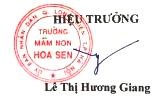 TTNỘI DUNG CÔNG VIỆCNỘI DUNG CÔNG VIỆCTHỜI GIANĐỊA ĐIỂMNGƯỜI/ĐƠN VỊ THỰC HIỆNNGƯỜIĐƠN VỊ PHỐI HỢP LÃNH ĐẠO PHỤ TRÁCHI.Công tác chuẩn bị - diễn tập phương án đón học sinhCông tác chuẩn bị - diễn tập phương án đón học sinhCông tác chuẩn bị - diễn tập phương án đón học sinhCông tác chuẩn bị - diễn tập phương án đón học sinhCông tác chuẩn bị - diễn tập phương án đón học sinhCông tác chuẩn bị - diễn tập phương án đón học sinhCông tác chuẩn bị - diễn tập phương án đón học sinh1Họp Hội đồng giáo dục phổ biến kế hoạch, quán triệt nội dung diễn tậpHọp Hội đồng giáo dục phổ biến kế hoạch, quán triệt nội dung diễn tập11h (Thứ 3) ngày 12/4/2022Tại phòng Hội Đồng100% CBGVNVĐ/c Giang2Thực hiện diễn tậpThực hiện diễn tậpNgày 12/4/202215h00Tại nhà trườngKhu 1Khu 2100% CBGVNVĐ/c Hiền (y tế)Đ/c Giang3Họp PHHS phổ biến nội dung, tuyên truyền các công văn chỉ đạo, các hướng dẫn thực hiện.Họp PHHS phổ biến nội dung, tuyên truyền các công văn chỉ đạo, các hướng dẫn thực hiện.20h ngày 11/4/2022Phòng họp trực tuyếnGVCNPHHSĐ/c GiangIICông tác triển khai thực hiệnCông tác triển khai thực hiệnCông tác triển khai thực hiệnCông tác triển khai thực hiệnCông tác triển khai thực hiệnCông tác triển khai thực hiệnCông tác triển khai thực hiện1Hàng ngày trước khi học sinh đến trường- Cha mẹ học sinh đo thân nhiệt của HS và gửi thông tin cho GVCN. - Chuẩn bị cho HS bình nước uống cá nhân, khẩu trang và ba lô đồ dùng.- Nếu HS có thân nhiệt từ 37,5 độ C trở lên, Phụ huynh cho HS nghỉ học, theo dõi sức khỏe tại gia đình.- Nếu HS có các biểu hiện sốt, ho, rát họng, mất khứu giác, vị giác … CMHS gọi điện báo trạm y tế Phường lấy xét nghiệm Covid-19 cho HS và thực hiện theo hướng dẫn của nhân viên y tế Phường.Trước 7h00 hàng ngày Tại gia đìnhPHHS, HSGV chủ nhiệmĐ/c K. Oanh2Trước cổng trường: Cách 20m ở các hướng tới trường- Yêu cầu PHHS đưa đón trẻ bằng xe ô tô đỗ dọc theo 2 bên vỉa hè bên ngoài cổng trường. Đi bộ đưa - đón học sinh vào trường. Trước ngày 13/4/2022Trước cổng trườngBảo vệ trực ngàyPHHSBGH2Trước cổng trường: Cách 20m ở các hướng tới trường- Niêm yết sơ đồ phòng học để PHHS tiện theo dõi đưa đón con. Ngày 12/4/2022Tại cổng trườngĐ/c Nhung, Huyền, Hồng, Bảo vệĐ/c K. Oanh 2Trước cổng trường: Cách 20m ở các hướng tới trường- Bảo vệ trực hàng ngày. Hàng ngày từ 13/4/2022Tại các khu vực được phân côngBảo vệ trực ngàyĐ/c K. Oanh 3Tại bên trong cổng trường - Xếp rào chắn và kẻ sơ đồ phân luồng để PHHS thực hiện. - Kẻ vạch phân cách đảm bảo tối thiểu từ 1,5 đến 2m cho PHHS xếp hàng vào trường;Trước ngày 13/4/2022Tại bên trong cổng trườngTổ bảo vệĐ/c Ngọc3Tại bên trong cổng trường - Yêu cầu CMHS đưa đón trẻ bằng xe đạp, xe máy đỗ xe tại khu vực để xe của PHHS, dọc theo 2 bên phòng bảo vệ. Đi bộ đưa - đón học sinh vào trường.  Từ 7h15 – 8h30 hàng ngàyTại bên trong cổng trườngBảo vệ trực ngày Đ/c Ngọc3Tại bên trong cổng trường - PHHS và học sinh di chuyển theo phân luồng, đảm bảo dãn cách. - Quét mã QR, khử khuẩn và đo thân nhiệt + Các trường hợp có thân nhiệt bình thường, PHHS đưa HS đi lên lớp theo phân luồng.+ Đối với các HS có thân nhiệt trên 37,5 độ, đo lại lần 2, nếu vẫn sốt hướng dẫn PHHS cho con về chăm sóc và đi khám y tế.Từ 7h15 – 8h30 hàng ngàyTại khu vực quét mã QR, khử khuẩn và đo thân nhiệt Đ/c Hiền y tế Đ/c Ngọc4Trực phòng y tế, phòng cách lyTrang bị đầy đủ trang thiết bị: - Các trang thiết bị y tế cần thiết.- Đồ khử khuẩn. - Đồ bảo hộ của nhân viên y tế.- Bộ test nhanh covid – 19. Trước ngày 12/4/2022Phòng y tếPhòng cách lyĐ/c Hiền (y tế)Đ/c Giang4Xử lý tình huống khi xuất hiện HS có thân nhiệt trên 37,5 độ.- NVYT tiếp nhận học sinh. - Tiến hành đo lại nhiệt độ cho HS.- Khai thác thông tin dịch tễ (có tiếp xúc với các trường hợp F0, F1 không, có đi về từ vùng dịch, trong gia đình có ai mắc bệnh truyền nhiễm không…)- Nếu nhiệt độ trở về bình thường ghi sổ theo dõi và cho học sinh lên lớp. Nếu nhiệt độ vẫn trên 37,50C thì thông báo PHHS và test nhanh covid-19 cho học sinh.- Sau khi test nếu âm tính có thể cho HS về lớp học tiếp (hoặc chuyển sang phòng y tế chăm sóc nếu HS vẫn sốt và chờ PHHS đến đón). Nếu dương tính thì mời PHHS đưa con về theo dõi sức khỏe tại nhà, báo dịch với trạm y tế phường, báo cáo Trưởng ban chỉ đạo (Hiệu trưởng)- Nhập thông tin vào sổ theo dõi sức khỏe học sinh của nhà trường.Từ 7h15 hàng ngàyPhòng cách lyĐ/c Hiền (y tế)GVCNY tế phườngPHHSĐ/c K. Oanh5Tại các khu học tập- Niêm yết biển chỉ dẫn các phòng học tại khu cầu thang, đầu hồi các khu nhà để phụ huynh học sinh vào lớp theo chỉ dẫn.Trước ngày 13/4/2022Các khu nhà họcĐ/c Oanh (văn thư)Đ/c BiênĐ/c K. OanhĐ/c Ngọc Đ/c Giang5Tại các khu học tập- Tổ chức tổng vệ sinh khử khuẩn khu vực hành lang, tay vịn cầu thang, nhà WC, các khu vui chơi khu sinh hoạt tập thể và các phòng học, phòng chức năng, phòng làm việc, khu vực sân vườn…Hoàn thành trước ngày 13/4/2022Các khu vựcCBGVNVĐ/c K. OanhĐ/c NgọcĐ/c Giang6Tại các lớp học- GVCN đo thân nhiệt cho trẻ và cho trẻ sát khuẩn tay. Ghi các thông tin vào sổ giao nhận trẻ. Phụ huynh và giáo viên ký sổ. GV đón HS vào lớp. (Trường hợp HS có thân nhiệt trên 37,5 độ, giáo viên đo lại lần 2, nếu vẫn sốt hướng dẫn PHHS cho con về chăm sóc và đi khám y tế.)- Mỗi lớp chuẩn bị: 01 hộp khẩu trang y tế trẻ em, 01 máy đo thân nhiệt, nước rửa tay khô, biển chỉ dẫn bàn sát khuẩn.Từ 7h15 hàng ngàyLớp họcGiáo viên chủ nhiệmPHHS và Học sinhĐ/c Hiền (y tế)Đ/c K. OanhĐ/c Ngọc 6Tại các lớp học- Sổ theo dõi sức khỏe của HS (khi có biểu hiện nghi nhiễm), sổ giao nhận trẻ và nhật ký nhóm lớp được các GV cập nhật theo ngày. Y tế nhà trường sẽ cập nhật thường xuyên và báo cáo Hiệu trưởng và Phòng GDĐT quận theo quy định. - Giáo viên hướng dẫn HS cách nhận biết các triệu chứng của Covid-19, nếu có biểu hiện ho, sốt, mệt… báo ngay cho GV trong lớp để phối hợp xử lý.Hàng ngày Lớp học- GVCN cập nhật vào sổ tại lớp. - Nhân viên y tế cập nhật vào sổ của nhà trường và tổng hợp báo cáo Hiệu trưởng, Phòng GD.- Đ/c Ngọc (KT sổ giao nhận trẻ và nhật ký nhóm lớp và thực hiện KHGD)- Đ/c K. Oanh (KT việc cập nhật sổ theo dõi sức khỏe CBGVNV và HS)6Tại các lớp học- Mở các cửa sổ và cửa ra vào đảm bảo không khí lớp học thông thoáng.- Vệ sinh khử khuẩn lớp học hàng ngày theo quy chế và trước - sau giờ đón - trả trẻ. Khử khuẩn tay nắm cửa trước - sau giờ đón, giờ ăn ngủ. Giữ vệ sinh lớp học sạch sẽ- Giáo viên đeo khẩu trang trong suốt thời gian làm việc tại trường.- Học sinh đeo khẩu trang khi đến trường và trên đường về nhà. Khuyến khích học sinh đeo khẩu trang trong suốt quá trình học tập, vui chơi tại trường.Hàng ngàyTại các phòng họcGiáo viên chủ nhiệmHọc sinhĐ/c K. OanhĐ/c Ngọc7Sau khi kết thúc buổi họcNguyên tắc: Phụ huynh và học sinh đi vào luồng nào thì ra về theo luồng đó và vạch kẻ theo sơ đồ phân luồng giao thông.Từ 16h00 – 17h30 hàng ngàySân trường, cổng trườngBảo vệ trực ngàyĐ/c Hạnh,Quế, Nguyệt,Xuân AnhĐ/c Ly (YT)Đ/c K. OanhĐ/c Ngọc7Sau khi kết thúc buổi học- Bàn giao học sinh cho phụ huynh và ký sổ giao nhận trẻ.- Vệ sinh, khử khuẩn phòng học, phòng chức năng, phòng làm việc, tay nắm cửa sạch sẽ sau mỗi buổi học bằng CloraminB. Từ 16h00 hàng ngàyTại lớp học, các phòng chức năng, phòng làm việcGV các lớpLao công Tổ HCVPTổ nuôi, tổ bảo vệĐ/c K. OanhĐ/c Ngọc7Sau khi kết thúc buổi học- Các bộ phận giao ban, rút kinh nghiệm sau mỗi buổi học.17h30 hàng ngàyPhòng hội đồngBGH, Tổ HCVP, GVCN (mỗi lớp 1 cô), Nhân viên y tếĐ/c GiangTTNỘI DUNG CÔNG VIỆCThời gianĐịa điểmNGƯỜI/ĐƠN VỊTHỰC HIỆNNGƯỜI/ĐƠN VỊPHỐI HỢPLãnh đạo PTIChuẩn bị1Chuẩn bị  phòng y tế có đầy đủ thiết bị theo qui định;  phòng cách ly y tế tạm thời. Hoàn thành trước ngày 13/04/2022Tại nhà trườngĐ/c Hiền (y tế)Y tế phườngĐ/c K. OanhIITình huống phát hiện HS nghi nhiễm Covid 19 tại trường: Trong quá trình học tập trên lớp, HS có biểu hiện ho, sốt, mỏi mệt, mất vị giác, khứu giác nghi nhiễm Covid-19: Tình huống phát hiện HS nghi nhiễm Covid 19 tại trường: Trong quá trình học tập trên lớp, HS có biểu hiện ho, sốt, mỏi mệt, mất vị giác, khứu giác nghi nhiễm Covid-19: Tình huống phát hiện HS nghi nhiễm Covid 19 tại trường: Trong quá trình học tập trên lớp, HS có biểu hiện ho, sốt, mỏi mệt, mất vị giác, khứu giác nghi nhiễm Covid-19: Tình huống phát hiện HS nghi nhiễm Covid 19 tại trường: Trong quá trình học tập trên lớp, HS có biểu hiện ho, sốt, mỏi mệt, mất vị giác, khứu giác nghi nhiễm Covid-19: Tình huống phát hiện HS nghi nhiễm Covid 19 tại trường: Trong quá trình học tập trên lớp, HS có biểu hiện ho, sốt, mỏi mệt, mất vị giác, khứu giác nghi nhiễm Covid-19: Tình huống phát hiện HS nghi nhiễm Covid 19 tại trường: Trong quá trình học tập trên lớp, HS có biểu hiện ho, sốt, mỏi mệt, mất vị giác, khứu giác nghi nhiễm Covid-19: 1Thông báo Hiệu trưởng và nhân viên y tế nhà trường về việc HS có triệu chứng nghi nhiễm.Giáo viên và học sinh đeo khẩu trang đúng cách. Giáo viên chủ nhiệm cho học sinh ngồi yên tại chỗ. Tạm ngưng tiết học.Khi có tình huống phát sinhTại lớp họcGV đang giảng dạyGVCNĐ/c Giang2Thông báo CBGVNV và HS toàn trường ở nguyên vị trí, tổ chức phân luồng giao thông để HS di chuyển xuống phòng cách ly.Khi có tình huống phát sinhTừ lớp học đến phòng cách lyĐ/c K. OanhĐ/c NgọcBCĐ PC CovidĐ/c K. OanhĐ/c Ngọc3Giáo viên thông báo PHHS tình hình của con và đưa HS xuống phòng cách ly tạm thời theo hướng dẫn phân luồng để được theo dõi y tế và thăm khám. Khi có tình huống phát sinhTại phòng cách lyGiáo viênHọc sinhBCĐ PC CovidPHHSBCĐ PC Covid4- Khai thác tiền sử bệnh, các yếu tố dịch tễ nguy cơ và đánh giá tình trạng học sinh.- Lấy mẫu xét nghiệm Test nhanh cho học sinh:+ Nếu học sinh có kết quả âm tính thì cho học sinh trở lại lớp học bình thường+ Nếu có kết quả xét nghiệm Test nhanh dương tính => Thông báo cho cán bộ y tế phường và PHHS để phối hợp thực hiện cách ly theo qui định. - Nhân viên y tế cập nhật kết quả, thông tin vào sổ theo dõi sức khỏe học sinh của nhà trường.- Báo cáo kết quả test nhanh và tiền sử bệnh, các yếu tố dịch tễ nguy cơ với Hiệu trưởng.Khi có tình huống phát sinhTại phòng cách lyNhân viên y tếY tế phườngPHHSGiáo viênĐ/c K. Oanh5- Tổ chức truy vết F1, tiến hành xét nghiệm cho toàn bộ GV và học sinh lớp có F0. - Nhập thông tin vào biểu theo dõi sức khỏe HS. Lập danh sách F0, F1, báo cáo Hiệu trưởng, Tổ trưởng tổ an toàn Covid-19.- Chỉ đạo Tổ an toàn Covid - 19 thực hiện vệ sinh khử khuẩn phòng học nơi có trường hợp F0, F1Khi có tình huống phát sinhTại lớp họcBCĐ PC CovidPHHS Nhân viên y tế GVCN và HSY tế phườngĐ/c Giang6- Báo cáo kết quả thực hiện với Hiệu trưởng Hướng dẫn gia đình học sinh cách ly theo quy địnhKhi có tính huống phát sinhTại phòng y tếNhân viên y tếĐ/c K. OanhĐ/c NgọcY tế phườngĐ/c GiangIII.Khi có học sinh được phát hiện nhiễm Covid 19 tại nhà: Khi Giáo viên chủ nhiệm nhận được thông tin từ PHHS thông báo HS nhiễm Covid-19 cần thực hiện: Khi có học sinh được phát hiện nhiễm Covid 19 tại nhà: Khi Giáo viên chủ nhiệm nhận được thông tin từ PHHS thông báo HS nhiễm Covid-19 cần thực hiện: Khi có học sinh được phát hiện nhiễm Covid 19 tại nhà: Khi Giáo viên chủ nhiệm nhận được thông tin từ PHHS thông báo HS nhiễm Covid-19 cần thực hiện: Khi có học sinh được phát hiện nhiễm Covid 19 tại nhà: Khi Giáo viên chủ nhiệm nhận được thông tin từ PHHS thông báo HS nhiễm Covid-19 cần thực hiện: Khi có học sinh được phát hiện nhiễm Covid 19 tại nhà: Khi Giáo viên chủ nhiệm nhận được thông tin từ PHHS thông báo HS nhiễm Covid-19 cần thực hiện: Khi có học sinh được phát hiện nhiễm Covid 19 tại nhà: Khi Giáo viên chủ nhiệm nhận được thông tin từ PHHS thông báo HS nhiễm Covid-19 cần thực hiện: 1- Động viên học sinh và gia đình học sinh đồng thời báo cáo Hiệu trưởng và báo cho y tế nhà trường.Khi có tình huống phát sinh.Tại gia đình học sinhGV chủ nhiệm/PHHSY tế trường, y tế phường.Đ/c K. OanhĐ/c Ngọc2- Tổ chức tiến hành xác định những học sinh trong lớp học có tiếp xúc gần để xác định các trường hợp F1. - Cập nhất kết quả, thông tin vào sổ theo dõi sức khỏe học sinh của nhà trường.- Nhân viên y tế lập danh sách các trường hợp F0, F1 và đề xuất BGH.Khi có tình huống phát sinh.Tại lớp họcGV chủ nhiệmNhân viên y tếPHHSY tế phườngĐ/c K. OanhĐ/c Ngọc3- Thực hiện các giải pháp theo hướng dẫn mới của Liên ngành Y tế và Giáo dục Đào tạo thành phố.Khi có tình huống phát sinh.Tại gia đình học sinhGV chủ nhiệm/PHHSY tế trường, y tế phường.Đ/c K. OanhĐ/c GiangTTNỘI DUNG CÔNG VIỆCThời gianĐịa điểmNGƯỜI/ĐƠN VỊTHỰC HIỆNNGƯỜI/ĐƠN VỊPHỐI HỢPLãnh đạo PTIChuẩn bị1Chuẩn bị  phòng y tế có đầy đủ thiết bị theo qui định; phòng cách ly y tế tạm thời. Hoàn thành trước ngày 13/04/2022Tại nhà trườngĐ/c Hiền (y tế)Y tế phườngĐ/c K. OanhIITình huống phát hiện CBGVNV nghi nhiễm Covid 19 tại trường: Trong quá trình làm việc tại trường, CBGVNV có biểu hiện ho, sốt, mỏi mệt, mất vị giác, khứu giác nghi nhiễm Covid-19: Tình huống phát hiện CBGVNV nghi nhiễm Covid 19 tại trường: Trong quá trình làm việc tại trường, CBGVNV có biểu hiện ho, sốt, mỏi mệt, mất vị giác, khứu giác nghi nhiễm Covid-19: Tình huống phát hiện CBGVNV nghi nhiễm Covid 19 tại trường: Trong quá trình làm việc tại trường, CBGVNV có biểu hiện ho, sốt, mỏi mệt, mất vị giác, khứu giác nghi nhiễm Covid-19: Tình huống phát hiện CBGVNV nghi nhiễm Covid 19 tại trường: Trong quá trình làm việc tại trường, CBGVNV có biểu hiện ho, sốt, mỏi mệt, mất vị giác, khứu giác nghi nhiễm Covid-19: Tình huống phát hiện CBGVNV nghi nhiễm Covid 19 tại trường: Trong quá trình làm việc tại trường, CBGVNV có biểu hiện ho, sốt, mỏi mệt, mất vị giác, khứu giác nghi nhiễm Covid-19: Tình huống phát hiện CBGVNV nghi nhiễm Covid 19 tại trường: Trong quá trình làm việc tại trường, CBGVNV có biểu hiện ho, sốt, mỏi mệt, mất vị giác, khứu giác nghi nhiễm Covid-19: 1Thông báo Hiệu trưởng và nhân viên y tế nhà trường về việc bản thân có triệu chứng nghi nhiễm.Khi có tình huống phát sinhTại lớp học Tại phòng làm việcCBGVNV nghi nhiễm Covid-19Đ/c Giang2Thông báo toàn trường ở nguyên vị trí, tổ chức phân luồng giao thông để CBGVNV nghi nhiễm Covid-19 di chuyển xuống phòng cách ly.Khi có tình huống phát sinhTừ lớp học, phòng làm việc đến phòng cách lyĐ/c K. OanhĐ/c NgọcBCĐ PC CovidĐ/c Giang3CBGVNV đeo khẩu trang, giữ khoảng cách với những người xung quanh, di chuyển (theo hướng dẫn của tổ an toàn Covid) xuống phòng cách ly tạm thời để được theo dõi và thăm khám. Khi có tình huống phát sinhTại phòng cách lyCBGVNVBCĐ PC CovidĐ/c K. Oanh4- Khai thác tiền sử bệnh, các yếu tố dịch tễ nguy cơ và đánh giá tình trạng CBGVNV.- Lấy mẫu xét nghiệm Test nhanh:+ Nếu có kết quả âm tính thì cho trở lại làm việc bình thường+ Nếu có kết quả xét nghiệm Test nhanh dương tính => Thông báo cho cán bộ y tế phường để phối hợp thực hiện cách li theo qui định.- Báo cáo kết quả test nhanh và tiền sử bệnh, các yếu tố dịch tễ nguy cơ với Hiệu trưởng- Nhân viên y tế cập nhật kết quả, thông tin vào sổ theo dõi sức khỏe CBGVNV của nhà trường.Khi có tình huống phát sinhTại phòng cách lyNhân viên y tếY tế phườngCBGVNVĐ/c K. Oanh5- Tổ chức truy vết F1, tiến hành xét nghiệm cho toàn bộ F1. + Nếu ở phòng học: phối hợp GV+ Nếu ở phòng làm việc chung: phối hợp GV,NV làm việc cùng phòng.- Nhập thông tin vào biểu theo dõi sức khỏe trên driver. Lập danh sách F0, F1, báo cáo Hiệu trưởng, Tổ trưởng tổ an toàn Covid-19.- Chỉ đạo Tổ an toàn Covid - 19 thực hiện vệ sinh khử khuẩn phòng học/phòng làm việc nơi có trường hợp F0, F1.Khi có tình huống phát sinhTại lớp họcBCĐ PC CovidNhân viên y tếGVNV và HSY tế phườngĐ/c K. OanhĐ/c Ngọc6- Báo cáo kết quả thực hiện với Hiệu trưởng Hướng dẫn F0, F1 cách ly theo quy địnhKhi có tính huống phát sinhTại phòng y tếNhân viên y tếĐ/c NgọcĐ/c K. OanhIII.Khi có CBGVNV được phát hiện nhiễm Covid 19 tại nhà: Khi Hiệu trưởng nhận được thông tin từ CBGVNV thông báo bản thân nhiễm Covid-19 cần thực hiện: Khi có CBGVNV được phát hiện nhiễm Covid 19 tại nhà: Khi Hiệu trưởng nhận được thông tin từ CBGVNV thông báo bản thân nhiễm Covid-19 cần thực hiện: Khi có CBGVNV được phát hiện nhiễm Covid 19 tại nhà: Khi Hiệu trưởng nhận được thông tin từ CBGVNV thông báo bản thân nhiễm Covid-19 cần thực hiện: Khi có CBGVNV được phát hiện nhiễm Covid 19 tại nhà: Khi Hiệu trưởng nhận được thông tin từ CBGVNV thông báo bản thân nhiễm Covid-19 cần thực hiện: Khi có CBGVNV được phát hiện nhiễm Covid 19 tại nhà: Khi Hiệu trưởng nhận được thông tin từ CBGVNV thông báo bản thân nhiễm Covid-19 cần thực hiện: Khi có CBGVNV được phát hiện nhiễm Covid 19 tại nhà: Khi Hiệu trưởng nhận được thông tin từ CBGVNV thông báo bản thân nhiễm Covid-19 cần thực hiện: 1- Động viên CBGVNV đồng thời báo cho Ban chỉ đạo PCD của nhà trường và nhân viên y tế trường.- Yêu cầu CBGVNV báo cho y tế phường nơi cư trú và thực hiện cách ly theo quy định. Khi có tình huống phát sinh.Tại gia đình CBGVNVCBGVNVNhân viên y tếĐ/c Oanh, NgọcY tế phường.Ban chỉ đạo PCDBĐ/c Giang2- Tổ chức tiến hành xác định những CBGVNV trong trường có tiếp xúc gần để xác định các trường hợp F1.- Nhân viên y tế cập nhất kết quả, thông tin vào sổ theo dõi sức khỏe CBGVNV của nhà trường. - Lập danh sách các trường hợp F0, F1 và đề xuất, báo cáo Hiệu trưởng. Khi có tình huống phát sinh.Tại gia đình CBGVNVNhân viên y tếCBGVNVY tế phườngĐ/c K. Oanh3- Thực hiện vệ sinh khu vực CBGV-NV F0 đó tiếp xúc để khử khuẩn. Khi có tình huống phát sinh.Tại trườngBCĐ PC CovidNhân viên y tếĐ/c K. OanhĐ/c Ngọc4- Thực hiện các giải pháp theo hướng dẫn mới của Liên ngành Y tế và Giáo dục Đào tạo thành phố.Khi có tình huống phát sinh.Tại gia đình CBGVNVCBGVNVNhân viên y tế Đ/c K. Oanh